                                                            Airworthiness Review Certificate – UK CAA Form 15cNOTE: persons and organisations performing the airworthiness review in combination with the 100-h/annual inspection may use the reverse side of this form in order to issue the CRS referred to in point ML.A.801 corresponding to the      100- h/annual inspectionCAA Form 15c Issue 2(*) except for balloons and airships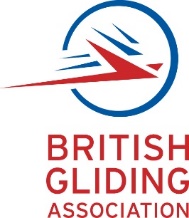 United Kingdom                                  AIRWORTHINESS REVIEW CERTIFICATE (ARC)         (for aircraft complying with Annex Vb (Part-ML)                                 ARC reference: G-    /UK.CAO.0025/31/08/2023/BGA                  Pursuant to Regulation (EU) 2018/1139 as retained (and amended in UK domestic law)                                                             under the European Union (Withdrawal) Act 2018:                                                        British Gliding Association Limited                                                  8 Merus Court, Meridian Business Park                                                                 Leicester, LE19 1RJ                                                        Approval Reference: UK.CAO.0025 hereby certifies that:    it has performed an airworthiness review in accordance with Regulation (EU) No 1321/2014 on the following aircraft:[or]   the following new aircraftAircraft manufacturer:      Manufacturer’s Designation:      Aircraft Registration: G-    Aircraft Serial Number:      (and) is considered airworthy at the time of the review. Date of issue: 	31 August 2023	                Date of expiry:      Airframe Flight Hours (FH) at time of review (*):      Signed: ……………………………….............. Authorisation No:       Note: extensions do not apply to British Gliding Association CAO aircraft. 1st Extension: The aircraft complies with the conditions of point ML.A.901(c) of Annex Vb (Part-ML).Date of Issue:	                                               Date of Expiry:Airframe Flight Hours (FH) at date of Issue (*):	Signed:		                                               Authorisation No:Company Name                                                  Approval Reference2nd Extension: The aircraft complies with the conditions of point ML.A.901(c) of Annex Vb (Part-ML).Date of Issue:		                                 Date of Expiry:Airframe Flight Hours (FH) at date of Issue (*):	Signed:		                                                Authorisation NoCompany Name                                                  Approval Reference